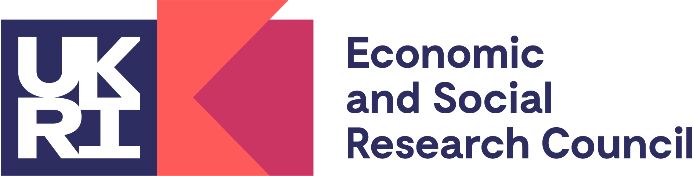 Galwad ar gyfer Cymrodoriaethau Ôl-ddoethurol ESRCCwestiynau CyffredinCefndirPam mae cymrodoriaethau ôl-ddoethurol ar gael trwy’r Partneriaethau Hyfforddiant Doethurol (DTP) yn unig?Mae’r alwad ar gyfer Cymrodoriaethau Ôl-ddoethurol yn rhan o'n strategaeth i roi cymorth ychwanegol i ymchwilwyr ar ddechrau eu gyrfa. Maen nhw ar gael trwy’r DTPs gan eu bod wedi bod yn destun ymarfer adolygu cymheiriaid trylwyr, sy’n sicrhau y caiff cymrodorion eu hymgorffori mewn amgylchedd ymchwil a hyfforddiant o ansawdd uchel, a’u cefnogi i ddatblygu eu gyrfa ymhellach. I ble dylid cyflwyno ceisiadau?Rhaid cyflwyno ceisiadau’n uniongyrchol i’r DTP lle rydych yn bwriadu cynnal y gymrodoriaeth. Gweler tudalen we UKRI a manyleb yr alwad am fanylion cyswllt:https://www.ukri.org/opportunity/esrc-postdoctoral-fellowships/Mae tudalen we UKRI yn dweud mai’r dyddiad cau yw 23 Mawrth 2022, ond mae dyddiad cau gwahanol gyda’r DTP rwyf eisiau gwneud cais iddo - pam hynny?Bydd gan bob DTP eu gweithdrefnau eu hunain ar waith er mwyn adolygu’r cynigion a gwneud penderfyniadau cyllido ar ran ESRC. Gallai hyn gynnwys cam Mynegi Diddordeb lle bydd yr ymgeiswyr a gyrhaeddodd y rhestr fer yn y cam Mynegi Diddordeb yn gymwys i gyflwyno cynnig llawn erbyn 23 Mawrth 2022. Os bydd gan y DTP gam Mynegi Diddordeb, mae’n rhaid i’r darpar-ymgeiswyr wneud cais erbyn y dyddiad cau ar gyfer Mynegi Diddordeb a chydymffurfio â’r dyddiadau cau a nodir gan y DTP y maent yn bwriadu gwneud cais iddo. A allaf wneud cais i fwy nag un DTP?Wrth ystyried ble i wneud cais, dylai’r darpar ymgeiswyr ystyried yn ofalus pa sefydliad fyddai fwyaf addas ar gyfer eu maes ymchwil a’u dyheadau gyrfa, a chyfyngu eu cais i’r rheiny. Dylai’r ymgeiswyr roi gwybod i’r DTP os ydynt wedi cyflwyno cais i DTP arall.Sawl cymrodoriaeth sydd ar gael ym mhob DTP?Bydd y nifer gwirioneddol a ddyrannwyd i bob DTP yn amrywio, felly gweler y wybodaeth ar gyfer y DTP unigol.  Bydd tua 90 dyfarniad ar gael ar draws y rhwydwaith yn ei chyfanrwydd. CymhwyseddYm mha sefydliadau ymchwil y galla’ i gwblhau cymrodoriaeth ôl-ddoethurol?Gellir cynnal cymrodoriaethau mewn sefydliadau ymchwil sy’n rhan o DTP ac sy’n gymwys i gymryd rhan yn y fenter hon. Yn ogystal, rhaid i gymrodoriaethau alinio â llwybrau achrededig. Mae rhestr o’r partneriaethau cymwys ar gael yma: https://www.ukri.org/opportunity/esrc-postdoctoral-fellowships/A oes rhaid i mi fod wedi cwblhau fy PhD yn y DTP rwy’n bwriadu gwneud cais ar ei gyfer?Nac oes, ond rhaid i chi fod wedi cwblhau eich PhD mewn sefydliad ymchwil sy’n rhan o DTP. Mae rhestr o’r sefydliadau cymwys ar gael yma:https://www.ukri.org/opportunity/esrc-postdoctoral-fellowships/A oes rhaid i mi fod yn fyfyriwr a gafodd ei ariannu gan ESRC yn y gorffennol? Na, does dim rhaid i chi fod yn fyfyriwr a gafodd ei ariannu gan ESRC er mwyn cyflwyno cais. A alla’ i wneud cais os rwyf wedi cwblhau doethuriaeth broffesiynol?Cewch, gallwch wneud cais os oes gennych chi naill ai PhD neu ddoethuriaeth broffesiynol.Mae’r meini prawf cymhwysedd yn dweud bod angen i mi fod wedi cyflwyno fy PhD a llwyddo yn y viva voce erbyn dyddiad cau’r alwad, sef 23 Mawrth 2022. Beth mae hyn yn ei olygu?Os nad ydych chi wedi cael eich PhD eto, rhaid i chi fod wedi cyflwyno eich traethawd ymchwil a llwyddo yn eich viva voce o leiaf, neu wedi llwyddo yn amodol ar fân-gywiriadau, erbyn dyddiad cau’r alwad (hynny yw, 23 Mawrth 2022). Byddem yn disgwyl y byddai unrhyw fân-gywiriadau yn cael eu cywiro o fewn cyfnod o dri mis, a bod pob ymgeisydd wedi cael ei ddyfarniad PhD erbyn dyddiad dechrau disgwyliedig y grant (1 Hydref 2022).Bydd ymgeiswyr sydd wedi pasio eu viva voce gyda chywiriadau mawr yn gallu gwneud cais i alwad y flwyddyn ganlynol pan fydd eu PhD wedi'i ddyfarnu. Mae hyn er mwyn sicrhau bod pob cymrawd yn gallu cychwyn erbyn y dyddiad cychwyn blynyddol, sef 1 Hydref.Sylwer, bydd cynnig dyfarniad yn dod i ben os na chaiff y PhD ei ddyfarnu erbyn 1 Hydref 2022. Ni ellir oedi dyddiadau dechrau oherwydd nid oes dyfarniad wedi cael ei gadarnhau. Mae gennyf gontract tymor sefydlog sy’n dod i ben cyn dyddiad dechrau’r gymrodoriaeth. Ydw i’n cael gwneud cais?Nid yw’r alwad ar agor i’r rheiny sy’n aelodau staff sefydledig, parhaol mewn swydd academaidd gydag elfen ymchwil. Os ydych chi wedi’ch cyflogi ar gontract tymor sefydlog, rydych yn gymwys i wneud cais, ar yr amod nad oes gennych chi fwy na 12 mis o brofiad ôl-ddoethurol gweithredol ers dyddiad pasio’r viva, a chyn dyddiad cau’r gystadleuaeth. A yw ‘profiad ôl-ddoethurol gweithredol’ yn cyfeirio at gyfnodau o fewn academia yn unig?Rydym yn ystyried 'profiad ôl-ddoethurol gweithredol' fel profiad ymchwil. Yn y mwyafrif o achosion, bydd hyn yn ymwneud â chyfnodau yn y byd academaidd, ond efallai y bydd rhai darpar-ymgeiswyr wedi cael eu cyflogi mewn swyddi ymchwil mewn sefydliadau anacademaidd, a bydd hyn yn cael ei ystyried wrth bwyso a mesur eu cymhwysedd. Mae’r fanyleb yn nodi y bydd seibiannau gyrfa’n cael eu diystyru o’r 12 mis o brofiad ôl-ddoethurol - sut ydych chi’n diffinio ‘seibiant gyrfa’?Mae seibiannau gyrfa’n cynnwys cyfnodau o famolaeth, absenoldeb salwch, neu ddiweithdra, a byddant yn cael ei ddiystyru o’r cyfnod 12 mis. Gellir cynnwys seibiannau gwaith ac aflonyddwch i batrymau gwaith oherwydd COVID-19 hefyd. Rhaid cyflwyno’r holl wybodaeth berthnasol yn glir ar eich CV.A yw’r cyfnod 12 mis o brofiad ôl-ddoethurol yn cael ei gyfrifo o’r dyddiad cau ar gyfer y gystadleuaeth neu ddyddiad dechrau’r gymrodoriaeth?Caiff y cyfnod o 12 mis ei gyfrifo o’r dyddiad llwyddo yn eich viva voce hyd at ddyddiad cau'r gystadleuaeth, sef 23 Mawrth 2022.A alla’ i gyflwyno cais am gymrodoriaeth ar sail rhan-amser?Gallwch gyflwyno cais am gymrodoriaeth yn rhan-amser os bydd hynny’n adlewyrchu eich oriau gwaith arferol. Bwriedir i’r cymrodoriaethau hyn fod yn gyfleoedd amser llawn ac ni ellir eu gwneud ochr yn ochr ag unrhyw gyflogaeth arall ac eithrio yn yr amgylchiadau a amlinellir isod. A allaf fod mewn cyflogaeth arall ar yr un pryd â'm cymrodoriaeth?Bwriedir i'r cymrodoriaethau hyn gael eu cynnal ar sail 100 y cant o amser gweithio'r cymrawd. Rydym yn cydnabod y gallai rhai myfyrwyr fod wedi ymgymryd â'u PhD yn rhan-amser ochr yn ochr â chyflogaeth barhaol, ac o dan yr amgylchiadau eithriadol hynny gellir ystyried cymrodoriaethau rhan-amser ochr yn ochr â chyflogaeth ran-amser. Rhaid i’r holl gymrodorion eraill dreulio 100 y cant o’u hamser gweithio (p’un a ydynt yn amser llawn neu’n rhan-amser) ar y gymrodoriaeth ac ni allant gael unrhyw gyflogaeth arall â thâl yn ystod cyfnod y grant. Disgwylir i ymgeiswyr a wnaeth ymgymryd â'u PhD yn rhan-amser ochr yn ochr â chontractau dros dro neu gontractau tymor byr wneud cais am gymrodoriaeth ar sail 100 y cant o'u hamser gwaith. Pam na alla’ i gyflwyno cais os oes gennyf swydd barhaol?Bwriad yr alwad yw cefnogi datblygiad gyrfa ymchwilwyr ar ddechrau eu gyrfa, a allai gynnwys ennill swydd barhaol. Felly, ystyrir bod y rheiny sydd mewn swydd barhaol eisoes ar lwybr i ddatblygu eu gyrfa. CyllidPwy all roi cyngor i mi ar gostau?Bydd angen i chi siarad â swyddfa ymchwil eich sefydliad ymchwil am gyngor ar gostau’r cynnig.Faint galla’ i wneud cais amdano?Nid oes uchafswm, ond gall cymrodoriaethau gynnwys y costau canlynol yn unig: costau cyflog y cymrawdcostau anuniongyrcholcostau ystâdhyd at uchafswm o £10,000 ar gyfer yr holl gostau eraill. Gallai’r costau cymwys dan y pennawd ‘costau eraill’ gynnwys costau mentora, teithio a chynhaliaeth, mynychu cynadleddau, rhwydweithio, hyfforddiant a gwaith maes ac ati, ond rhaid i’r cyfanswm y gofynnir amdano fod o fewn yr uchafswm o £10,000.Os bydd sefydliad ymchwil yn rhoi costau technegwyr seilwaith ar wahân i gostau ystâd, ni fydd y rhain yn cael eu cyfrif o fewn y cyfyngiad £10k ar gostau eraill. A alla’ i gynnwys cyd-ymchwilydd neu unrhyw aelod staff ymchwil arall ar y cynnig? Na, y cymrawd yn unig all gael ei gynnwys.  A fydd cynigion yn cael eu hasesu am eu gwerth am arian? A oes unrhyw ganllawiau i gydymffurfio â ‘gwerth am arian’?Rydym yn disgwyl i’r costau y cyflwynir cais amdanynt fod yn briodol ac wedi’u cyfiawnhau yn llawn ar gyfer gweithgareddau’r gymrodoriaeth. Dylai’r costau fod yn rhesymol, a bydd yr adolygwyr yn asesu pa mor briodol yw’r rhain ar sail y cynllun gwaith arfaethedig. Alla’ i wneud cais am liniadur fel rhan o’m cais?Dylai unrhyw gynigion sy’n gofyn am eitemau fyddai ar gael mewn adran fel arfer, er enghraifft cyfrifiaduron anarbenigol, gynnwys cyfiawnhad ar gyfer pam mae eu hangen ar gyfer y prosiect a pham ni ellir eu darparu o adnoddau’r sefydliad ymchwil ei hun (gan gynnwys cyllid o gostau anuniongyrchol o grantiau).Gellir hawlio costau gliniaduron os nad ydynt yn cael eu darparu gan y sefydliad lletyol, ac os gellir eu cyfiawnhau yn glir o ran y rhaglen waith arfaethedig. Gallai costau nad ydynt wedi’u cyfiawnhau yn glir neu’n ddigonol gael eu lleihau neu eu dileu o’r dyfarniad.Dylai’r ymgeiswyr gysylltu â’u sefydliad lletyol i amlygu’r gliniadur mwyaf cost-effeithiol sy’n hanfodol ar gyfer eu cymrodoriaeth.Ffocws y gymrodoriaethMae’r alwad yn dweud bod yn rhaid i’r cymrodoriaethau ddechrau ar 1 Hydref 2022. A oes unrhyw hyblygrwydd o ran y dyddiad dechrau?Rydym yn disgwyl i gymrodorion ddechrau mor agos at y dyddiad hwn â phosibl, ond rydym yn cydnabod y gallai amgylchiadau eithriadol godi lle bydd angen dechrau’n hwyrach (er enghraifft oherwydd salwch neu absenoldeb rhieni). Ni ellir gohirio dyddiadau dechrau er mwyn bodloni oedi wrth ddyfarnu’r PhD. Cewch eich cynghori i drafod hyn gyda’r DTP rydych yn gwneud cais iddo. Bydd unrhyw geisiadau am ddyddiadau dechrau hwyrach yn cael eu hystyried gan ESRC fesul achos.    Alla’ i gynnal gwaith ymchwil newydd fel rhan o’r gymrodoriaeth?Gan fod y cymrodoriaethau hyn wedi’u dylunio’n benodol i adeiladu ar eich profiad PhD a datblygu eich sgiliau ar gyfer gyrfa ymchwil yn y dyfodol, dim ond gweithgarwch ymchwil ychwanegol cyfyngedig gellir ei wneud, sy’n gysylltiedig yn uniongyrchol â’r PhD. Mae ymchwil newydd wedi’i gyfyngu i 25% o ymrwymiad amser y gymrodoriaeth. Mae ein cynllun grant Ymchwilydd Newydd yn fwy addas i'r rhai sy'n ceisio cychwyn ar ddarn newydd sylweddol o ymchwil.A oes angen i fy nghynllun gwaith gynnwys yr holl weithgareddau a restrir ar dudalen 1 y fanyleb?Nac oes, maen nhw’n enghreifftiau o’r mathau o weithgareddau y gallwch eu gwneud. Dylai’r gweithgareddau sydd wedi’u cynnwys yn eich cynnig fod yn benodol i chi a datblygiad eich gyrfa. Mae’n bwysig eich bod yn nodi rhaglen waith realistig a chyflawnadwy; bydd cynigion sy’n cael eu hystyried i fod yn afrealistig neu’n or-uchelgeisiol yn annhebygol o fod yn gystadleuol yn y broses hon.  Mae’r fanyleb yn nodi y dylai’r gymrodoriaeth fod yn seiliedig ar waith PhD. A yw hyn yn golygu bod gwaith sy’n seiliedig ar fy ymchwil ôl-ddoethurol presennol yn anghymwys?Disgwylir i’r gymrodoriaeth fod yn berthnasol i ffocws y PhD. Os bydd yr ymchwil ôl-ddoethurol yn berthnasol i ffocws y PhD, byddai hynny’n dderbyniol. Os nad yw’r ymchwil ôl-ddoethurol yn berthnasol i’r PhD, ni fyddai’n addas i’r cymrodoriaethau hyn, ac efallai yr hoffech ystyried cyflwyno cais i’n cynllun Ymchwilydd Newydd yn lle hynny (https://www.ukri.org/opportunity/esrc-new-investigator-grant/) neu gynlluniau dechrau gyrfa a gynigir gan gyllidwyr eraill. Allwn ni ddefnyddio’r cyllid i ymweld â sefydliadau academaidd eraill neu sefydliadau ymchwil eraill?Gallwch - os byddai’r sefydliad yn addas i gydweithio ag ef, yn helpu i ehangu eich rhwydweithiau, neu’n darparu hyfforddiant, mynediad i ddata neu adnoddau nad ydynt ar gael yn eich sefydliad lletyol. Rhaid cynnwys llythyr cefnogaeth yn amlinellu cefnogaeth y sefydliad ar gyfer yr ymweliad mewn egwyddor os hoffech ariannu ymweliadau estynedig â sefydliadau eraill.  MentoriaidPam mae angen mentor arna’ i?Fel ymchwilydd ar ddechrau ei yrfa, gellir gwella eich dysgu trwy arbenigedd a chysylltiadau mentor academaidd a all eich arwain i gyflawni nodau a gweithgareddau eich cymrodoriaeth, er y bydd rhaid i chi ddangos sut rydych yn rheoli datblygiad eich gyrfa yn weithredol yn eich cais. Mae angen i chi gael un neu ddwy awr o amser cyswllt gyda’ch mentor bob wythnos, lle gall gynghori ar gynnydd y gymrodoriaeth.A oes angen i fy mentor ddod o’r un sefydliad ymchwil a’r un llwybr â fi?Oes, yn ddelfrydol, bydd gan yr ymgeisydd un mentor sydd wedi’i leoli yn yr un sefydliad ymchwil â’r cymrawd. Alla’ i gael mwy nag un mentor? Cewch, er enghraifft, gellir caniatáu ail fentoriaid os bydd ffocws eich cymrodoriaeth ar y ffin rhwng y gwyddorau cymdeithasol a maes disgyblaethol arall, neu i fanteisio ar arbenigedd penodol y tu hwnt i’ch sefydliad. Fodd bynnag, rhaid i’ch prif fentor fod wedi’i leoli yn eich sefydliad lletyol.Sut galla’ i ddod o hyd i fentor?Cysylltwch â’r DTP rydych yn dymuno gwneud cais iddo - efallai bod ganddynt fecanweithiau ar waith i amlygu a pharu mentoriaid ag ymgeiswyr.A all fy ngoruchwyliwr PhD fod yn fentor i mi?I annog eich datblygiad yng ngham nesaf eich gyrfa, rydym yn argymell na ddylai eich goruchwyliwr PhD fod yn fentor arnoch. Bwriad hyn yw ehangu eich rhwydwaith a chael eich herio gan grŵp ehangach o ysgolheigion na’r rheiny rydych chi wedi ymgysylltu â nhw trwy’r PhD. Fodd bynnag, rydym yn cydnabod efallai na fydd hyn yn bosibl ym mhob achos felly, mewn amgylchiadau eithriadol, gallai’r goruchwyliwr PhD fod yn fentor arnoch; fodd bynnag, rhaid cyfiawnhau hyn yn llawn yn y cynnig. Os byddaf yn dewis cael dau fentor, sut galla’ i gyflwyno hyn yn y cynnig? Os bydd angen mwy nag un mentor arnoch, rhaid esbonio hyn yn llawn yn y cynnig. Bydd angen CV ar gyfer y ddau fentor, a dylai’r prif fentor gwblhau datganiad y mentor, ond dylai gynnwys cyfraniad gan yr ail fentor. A alla’ i gynnwys costau ar gyfer amser y mentor?Gellir cynnwys costau ar gyfer amser y mentor dan y pennawd ‘costau eraill’. Ynghyd â’r cyllid arall y gofynnir amdanynt dan y pennawd hwn, ceir terfyn uchaf o £10,000. AtodiadauAr gyfer datganiad y Pennaeth Adran, a oes angen iddo fod yn Bennaeth ar yr Adran/Ysgol/Cyfadran, neu a allai fod yn Bennaeth ar y maes disgyblaeth? Gallwch siarad â’r DTP ynghylch pwy fyddai’r person mwyaf priodol i ddarparu hyn, ond dylai fod yn rhywun yn yr adran, yr ysgol neu’r gyfadran a allai warantu ei ymrwymiad a’i gefnogaeth ar gyfer y gymrodoriaeth. A allwch chi esbonio’r atodiad ‘rhestr cyhoeddiadau’? Mae’r canllawiau’n awgrymu y dylai hwn fod yn llyfryddiaeth, ond gan nad yw hwn yn gynnig ymchwil, ym mhle ydych chi’n rhagweld y bydd yr ymgeiswyr yn cyfeirio at lenyddiaeth? Mae lle am lyfryddiaeth yn y math hwn o gynnig hefyd, ac mae’n berthnasol gan ei fod yn atodiad sylfaenol ar gyfer cyllid ESRC. Yn enwedig, gall yr achos dros gymorth a’r cynllun gwaith gynnwys cyfeiriadau at lenyddiaeth. Mae’r atodiad hwn yn rhestr gyfeiriadau yn unig, nid traethawd llyfryddiaethol. Siaradwch â’ch swyddfa ymchwil os nad ydych chi’n siŵr. A yw ‘datganiad y canolwr’ yn cyfeirio at y mentor?Nac ydy, nod datganiad y canolwr yw cynorthwyo’r broses asesu. Ni ddylai eich mentor ddarparu datganiad y canolwr. Gall y canolwr fod yn oruchwyliwr PhD i’r ymgeisydd ond, os mai’r goruchwyliwr PhD yw’r mentor a nodir, dylai datganiad y canolwr gael ei ddarparu gan ysgolhaig arall.Nid yw’r alwad yn sôn yn benodol am y llwybrau effaith, a wnewch chi esbonio sut y dylwn ymdrin â’r adran hon? Dylech sôn am effeithiau eich ymchwil hyd yma a’r effaith arfaethedig yn y cwestiwn achos dros gymorth. Dylai effaith fod yn rhan ganolog o’r cynnig a dylai fod wedi’i blethu trwy unrhyw weithgareddau cynlluniedig gan mai ffocws y gymrodoriaeth yw atgyfnerthu canlyniadau’r PhD. Y broses asesuBeth fydd yn digwydd i fy nghynnig pan fydda’ i wedi’i gyflwyno?Bydd eich cynnig yn cael ei asesu gan y DTP rydych wedi gwneud cais amdano, gan weithdrefn a gymeradwywyd gan ESRC. Y dyddiad olaf ar gyfer cadarnhau penderfyniadau i ymgeiswyr yw diwedd mis Mehefin 2022. Yna, bydd angen i ymgeiswyr llwyddiannus gyflwyno eu cynnig ar Je-S erbyn canol Gorffennaf 2022 ar yr hwyraf (dylai ymgeiswyr gyflwyno’n gynt os oes modd). Rhoddir canllawiau ar gyfer hyn yn nes at yr amser.Pam mae angen i mi gyflwyno cais trwy Je-S os yw’r DTP wedi cynnig dyfarniad i mi? Er mai’r DTP sy’n pennu pwy ddylai gael ei enwebu i dderbyn dyfarniad, er mwyn derbyn yr arian, mae’n rhaid i ymgeiswyr gyflwyno cais i ESRC a fydd yn dyfarnu grant i’w sefydliad lletyol.Ydy hynny’n golygu bod haen arall o asesu?Nac ydy. Ni fydd ESRC yn ailasesu’r cais, ond bydd yn gwirio ei fod yn cydymffurfio â chanllawiau’r alwad. Bydd hyn yn cynnwys bod yr holl gostau eraill yn aros o dan y terfyn £10k, a’u bod wedi’u cyfiawnhau yn glir ac yn ddigonol, ac nad yw’r atodiadau’n mynd y tu hwnt i’r cyfyngiadau tudalennau. Beth fydd yn digwydd os bydd fy nghostau’n mynd y tu hwnt i’r uchafswm £10K neu os bydd fy atodiadau’n mynd y tu hwnt i’r cyfyngiad tudalennau?Os bydd eich cais yn hwy na’r cyfyngiad tudalennau, caiff ei ddychwelyd atoch er mwyn gwneud yr addasiadau angenrheidiol. Os bydd eich costau’n uwch na’r cyfyngiad £10k, byddant yn cael eu cyfyngu i fod o fewn y cyfyngiad. Gallai peidio â chydymffurfio â’r canllawiau arwain at oedi o ran dosbarthu llythyr cynnig ffurfiol gan ESRC.